СОВЕТ ДЕПУТАТОВ ЩЁЛКОВСКОГО МУНИЦИПАЛЬНОГО РАЙОНАМОСКОВСКОЙ  ОБЛАСТИР  Е Ш Е Н И Е от  13.12.2018 № 828/81О внесении изменения в Приложение 1 к решению Совета депутатов Щёлковского муниципального района Московской области «Об утверждении свободного перечня наказов избирателей Совету депутатов Щёлковского муниципального района в 2019 году» от «18» сентября 2018 № 790/78В соответствии  с Федеральным законом от 06.10.2003 № 131-ФЗ «Об общих принципах организации местного самоуправления в Российской Федерации», Уставом Щёлковского муниципального района, Положением о наказах избирателей в Щёлковском муниципальном районе, утверждённым решением Совета депутатов Щёлковского муниципального района от 25.10.2011 № 224/35-83-НПА (с изменениями),  рассмотрев обращение заведующего МБДОУ № 34 «Рябинушка» ЩМР МО Н.Н. Казанцевой от 21.11.2018 № 30, Совет депутатов Щёлковского муниципального района Р Е Ш И Л:В пункте 5 Приложения 1 к решению Совета депутатов Щёлковского муниципального района Московской области «Об утверждении свободного перечня наказов избирателей Совету депутатов Щёлковского муниципального района в 2019 году» от «18» сентября 2018 № 790/78 слова «частичная замена ограждения» заменить словами «установка окон ПВХ».Контроль исполнения настоящего решения возложить на постоянную комиссию Совета депутатов Щёлковского муниципального района по вопросам бюджета, экономики, промышленности, предпринимательства  и агропромышленного  комплекса (Лавриеня Н.М). Председатель Совета депутатовЩёлковского муниципального района                                       Н.В. Суровцева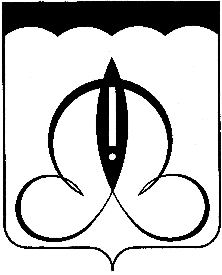 